 Gelieve eventuele bijlagen bij hogervermelde opmerking te identificeren. Gelieve in de benaming van de bijlage het hierboven opgegeven volgnummer te vermelden. <bijlagen>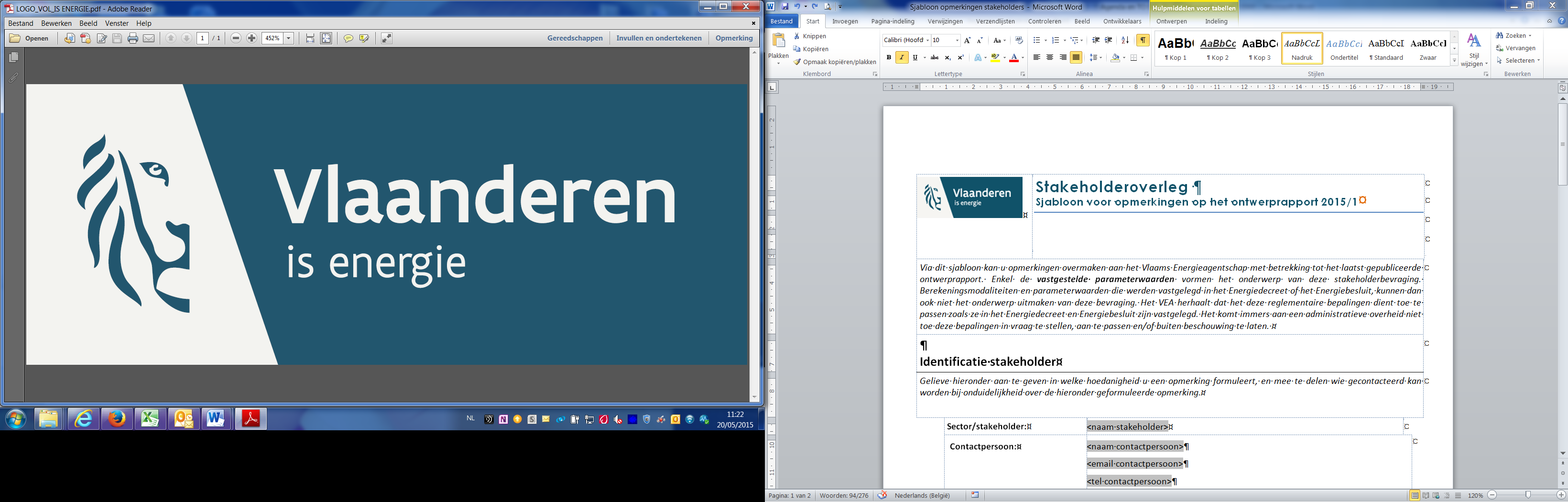 Stakeholderoverleg Sjabloon voor opmerkingen op het ontwerprapport 2015/1Stakeholderoverleg Sjabloon voor opmerkingen op het ontwerprapport 2015/1Stakeholderoverleg Sjabloon voor opmerkingen op het ontwerprapport 2015/1Stakeholderoverleg Sjabloon voor opmerkingen op het ontwerprapport 2015/1Stakeholderoverleg Sjabloon voor opmerkingen op het ontwerprapport 2015/1Stakeholderoverleg Sjabloon voor opmerkingen op het ontwerprapport 2015/1Stakeholderoverleg Sjabloon voor opmerkingen op het ontwerprapport 2015/1Stakeholderoverleg Sjabloon voor opmerkingen op het ontwerprapport 2015/1Stakeholderoverleg Sjabloon voor opmerkingen op het ontwerprapport 2015/1Stakeholderoverleg Sjabloon voor opmerkingen op het ontwerprapport 2015/1Stakeholderoverleg Sjabloon voor opmerkingen op het ontwerprapport 2015/1Stakeholderoverleg Sjabloon voor opmerkingen op het ontwerprapport 2015/1Stakeholderoverleg Sjabloon voor opmerkingen op het ontwerprapport 2015/1Stakeholderoverleg Sjabloon voor opmerkingen op het ontwerprapport 2015/1Stakeholderoverleg Sjabloon voor opmerkingen op het ontwerprapport 2015/1Stakeholderoverleg Sjabloon voor opmerkingen op het ontwerprapport 2015/1Stakeholderoverleg Sjabloon voor opmerkingen op het ontwerprapport 2015/1Stakeholderoverleg Sjabloon voor opmerkingen op het ontwerprapport 2015/1Stakeholderoverleg Sjabloon voor opmerkingen op het ontwerprapport 2015/1Stakeholderoverleg Sjabloon voor opmerkingen op het ontwerprapport 2015/1Stakeholderoverleg Sjabloon voor opmerkingen op het ontwerprapport 2015/1Stakeholderoverleg Sjabloon voor opmerkingen op het ontwerprapport 2015/1Stakeholderoverleg Sjabloon voor opmerkingen op het ontwerprapport 2015/1Stakeholderoverleg Sjabloon voor opmerkingen op het ontwerprapport 2015/1Stakeholderoverleg Sjabloon voor opmerkingen op het ontwerprapport 2015/1Stakeholderoverleg Sjabloon voor opmerkingen op het ontwerprapport 2015/1Stakeholderoverleg Sjabloon voor opmerkingen op het ontwerprapport 2015/1Stakeholderoverleg Sjabloon voor opmerkingen op het ontwerprapport 2015/1Stakeholderoverleg Sjabloon voor opmerkingen op het ontwerprapport 2015/1Stakeholderoverleg Sjabloon voor opmerkingen op het ontwerprapport 2015/1Via dit sjabloon kan u opmerkingen overmaken aan het Vlaams Energieagentschap met betrekking tot het laatst gepubliceerde ontwerprapport. Enkel de vastgestelde parameterwaarden vormen het onderwerp van deze stakeholderbevraging. Berekeningsmodaliteiten en parameterwaarden die werden vastgelegd in het Energiedecreet of het Energiebesluit, kunnen dan ook niet het onderwerp uitmaken van deze bevraging. Het VEA herhaalt dat het deze reglementaire bepalingen dient toe te passen zoals ze in het Energiedecreet en Energiebesluit zijn vastgelegd. Het komt immers aan een administratieve overheid niet toe deze bepalingen in vraag te stellen, aan te passen en/of buiten beschouwing te laten. Via dit sjabloon kan u opmerkingen overmaken aan het Vlaams Energieagentschap met betrekking tot het laatst gepubliceerde ontwerprapport. Enkel de vastgestelde parameterwaarden vormen het onderwerp van deze stakeholderbevraging. Berekeningsmodaliteiten en parameterwaarden die werden vastgelegd in het Energiedecreet of het Energiebesluit, kunnen dan ook niet het onderwerp uitmaken van deze bevraging. Het VEA herhaalt dat het deze reglementaire bepalingen dient toe te passen zoals ze in het Energiedecreet en Energiebesluit zijn vastgelegd. Het komt immers aan een administratieve overheid niet toe deze bepalingen in vraag te stellen, aan te passen en/of buiten beschouwing te laten. Via dit sjabloon kan u opmerkingen overmaken aan het Vlaams Energieagentschap met betrekking tot het laatst gepubliceerde ontwerprapport. Enkel de vastgestelde parameterwaarden vormen het onderwerp van deze stakeholderbevraging. Berekeningsmodaliteiten en parameterwaarden die werden vastgelegd in het Energiedecreet of het Energiebesluit, kunnen dan ook niet het onderwerp uitmaken van deze bevraging. Het VEA herhaalt dat het deze reglementaire bepalingen dient toe te passen zoals ze in het Energiedecreet en Energiebesluit zijn vastgelegd. Het komt immers aan een administratieve overheid niet toe deze bepalingen in vraag te stellen, aan te passen en/of buiten beschouwing te laten. Via dit sjabloon kan u opmerkingen overmaken aan het Vlaams Energieagentschap met betrekking tot het laatst gepubliceerde ontwerprapport. Enkel de vastgestelde parameterwaarden vormen het onderwerp van deze stakeholderbevraging. Berekeningsmodaliteiten en parameterwaarden die werden vastgelegd in het Energiedecreet of het Energiebesluit, kunnen dan ook niet het onderwerp uitmaken van deze bevraging. Het VEA herhaalt dat het deze reglementaire bepalingen dient toe te passen zoals ze in het Energiedecreet en Energiebesluit zijn vastgelegd. Het komt immers aan een administratieve overheid niet toe deze bepalingen in vraag te stellen, aan te passen en/of buiten beschouwing te laten. Via dit sjabloon kan u opmerkingen overmaken aan het Vlaams Energieagentschap met betrekking tot het laatst gepubliceerde ontwerprapport. Enkel de vastgestelde parameterwaarden vormen het onderwerp van deze stakeholderbevraging. Berekeningsmodaliteiten en parameterwaarden die werden vastgelegd in het Energiedecreet of het Energiebesluit, kunnen dan ook niet het onderwerp uitmaken van deze bevraging. Het VEA herhaalt dat het deze reglementaire bepalingen dient toe te passen zoals ze in het Energiedecreet en Energiebesluit zijn vastgelegd. Het komt immers aan een administratieve overheid niet toe deze bepalingen in vraag te stellen, aan te passen en/of buiten beschouwing te laten. Via dit sjabloon kan u opmerkingen overmaken aan het Vlaams Energieagentschap met betrekking tot het laatst gepubliceerde ontwerprapport. Enkel de vastgestelde parameterwaarden vormen het onderwerp van deze stakeholderbevraging. Berekeningsmodaliteiten en parameterwaarden die werden vastgelegd in het Energiedecreet of het Energiebesluit, kunnen dan ook niet het onderwerp uitmaken van deze bevraging. Het VEA herhaalt dat het deze reglementaire bepalingen dient toe te passen zoals ze in het Energiedecreet en Energiebesluit zijn vastgelegd. Het komt immers aan een administratieve overheid niet toe deze bepalingen in vraag te stellen, aan te passen en/of buiten beschouwing te laten. Via dit sjabloon kan u opmerkingen overmaken aan het Vlaams Energieagentschap met betrekking tot het laatst gepubliceerde ontwerprapport. Enkel de vastgestelde parameterwaarden vormen het onderwerp van deze stakeholderbevraging. Berekeningsmodaliteiten en parameterwaarden die werden vastgelegd in het Energiedecreet of het Energiebesluit, kunnen dan ook niet het onderwerp uitmaken van deze bevraging. Het VEA herhaalt dat het deze reglementaire bepalingen dient toe te passen zoals ze in het Energiedecreet en Energiebesluit zijn vastgelegd. Het komt immers aan een administratieve overheid niet toe deze bepalingen in vraag te stellen, aan te passen en/of buiten beschouwing te laten. Identificatie stakeholderIdentificatie stakeholderIdentificatie stakeholderIdentificatie stakeholderIdentificatie stakeholderIdentificatie stakeholderIdentificatie stakeholderGelieve hieronder aan te geven in welke hoedanigheid u een opmerking formuleert, en mee te delen wie gecontacteerd kan worden bij onduidelijkheid over de hieronder geformuleerde opmerking.Gelieve hieronder aan te geven in welke hoedanigheid u een opmerking formuleert, en mee te delen wie gecontacteerd kan worden bij onduidelijkheid over de hieronder geformuleerde opmerking.Gelieve hieronder aan te geven in welke hoedanigheid u een opmerking formuleert, en mee te delen wie gecontacteerd kan worden bij onduidelijkheid over de hieronder geformuleerde opmerking.Gelieve hieronder aan te geven in welke hoedanigheid u een opmerking formuleert, en mee te delen wie gecontacteerd kan worden bij onduidelijkheid over de hieronder geformuleerde opmerking.Gelieve hieronder aan te geven in welke hoedanigheid u een opmerking formuleert, en mee te delen wie gecontacteerd kan worden bij onduidelijkheid over de hieronder geformuleerde opmerking.Gelieve hieronder aan te geven in welke hoedanigheid u een opmerking formuleert, en mee te delen wie gecontacteerd kan worden bij onduidelijkheid over de hieronder geformuleerde opmerking.Gelieve hieronder aan te geven in welke hoedanigheid u een opmerking formuleert, en mee te delen wie gecontacteerd kan worden bij onduidelijkheid over de hieronder geformuleerde opmerking.Sector/stakeholder:Sector/stakeholder:Biogas-EBiogas-EContactpersoon:Contactpersoon:Véronique De Geestveronique.de.geest@biogas-e.be056 24 12 630491 19 01 64Véronique De Geestveronique.de.geest@biogas-e.be056 24 12 630491 19 01 64Véronique De Geestveronique.de.geest@biogas-e.be056 24 12 630491 19 01 64OpmerkingOpmerkingOpmerkingOpmerkingOpmerkingOpmerkingOpmerkingHieronder kan u een specifieke opmerking invullen. Gelieve aan te geven op welke representatieve projectcategorie(ën) de opmerking van toepassing is, en welke parameter volgens u aanpassing behoeft. Gelieve daarnaast ook mee te geven welke aanpassing volgens u nodig is, en dit afdoende te staven. U kan hiervoor verwijzen naar algemeen aanvaarde referentiebronnen, (een representatief aantal) facturen, valideerbare herberekeningen of hanteerbare aannames, steeds voor een gelijkaardige referentie-installatie en passend binnen het huidige kader van de onrendabeletop-berekening.Opmerking 1 – algemeenEr blijven discussies omtrent invulwaarden voor de kostprijs van biomassa input en digestaat afzet (zie ook verder). Om deze discussies te vermijden in komende werkingsjaren, zou men kunnen voorstellen om in de boekhouding van biogasinstallaties alle facturen voor aankoop van biomassa voor input te plaatsen onder 1 éénduidig boekhoudkundig grootboeknummer, dewelke derhalve direct extraheerbaar is via de jaarrekening. Door de som van deze facturen éénduidig geboekt te hebben in de jaarrekening kan men vervolgens met de VREG/VEA productiecijfers op éénduidige wijze de kostprijs in euro per opgewekte MWh bepalen. Dit is administratief de meest sluitende, transparante en eenvoudige wijze om deze kost in kaart te brengen.Analoog kan men voor de output kost voor digestaat een gelijkaardige strategie ambiëren. Hieronder kan u een specifieke opmerking invullen. Gelieve aan te geven op welke representatieve projectcategorie(ën) de opmerking van toepassing is, en welke parameter volgens u aanpassing behoeft. Gelieve daarnaast ook mee te geven welke aanpassing volgens u nodig is, en dit afdoende te staven. U kan hiervoor verwijzen naar algemeen aanvaarde referentiebronnen, (een representatief aantal) facturen, valideerbare herberekeningen of hanteerbare aannames, steeds voor een gelijkaardige referentie-installatie en passend binnen het huidige kader van de onrendabeletop-berekening.Opmerking 1 – algemeenEr blijven discussies omtrent invulwaarden voor de kostprijs van biomassa input en digestaat afzet (zie ook verder). Om deze discussies te vermijden in komende werkingsjaren, zou men kunnen voorstellen om in de boekhouding van biogasinstallaties alle facturen voor aankoop van biomassa voor input te plaatsen onder 1 éénduidig boekhoudkundig grootboeknummer, dewelke derhalve direct extraheerbaar is via de jaarrekening. Door de som van deze facturen éénduidig geboekt te hebben in de jaarrekening kan men vervolgens met de VREG/VEA productiecijfers op éénduidige wijze de kostprijs in euro per opgewekte MWh bepalen. Dit is administratief de meest sluitende, transparante en eenvoudige wijze om deze kost in kaart te brengen.Analoog kan men voor de output kost voor digestaat een gelijkaardige strategie ambiëren. Hieronder kan u een specifieke opmerking invullen. Gelieve aan te geven op welke representatieve projectcategorie(ën) de opmerking van toepassing is, en welke parameter volgens u aanpassing behoeft. Gelieve daarnaast ook mee te geven welke aanpassing volgens u nodig is, en dit afdoende te staven. U kan hiervoor verwijzen naar algemeen aanvaarde referentiebronnen, (een representatief aantal) facturen, valideerbare herberekeningen of hanteerbare aannames, steeds voor een gelijkaardige referentie-installatie en passend binnen het huidige kader van de onrendabeletop-berekening.Opmerking 1 – algemeenEr blijven discussies omtrent invulwaarden voor de kostprijs van biomassa input en digestaat afzet (zie ook verder). Om deze discussies te vermijden in komende werkingsjaren, zou men kunnen voorstellen om in de boekhouding van biogasinstallaties alle facturen voor aankoop van biomassa voor input te plaatsen onder 1 éénduidig boekhoudkundig grootboeknummer, dewelke derhalve direct extraheerbaar is via de jaarrekening. Door de som van deze facturen éénduidig geboekt te hebben in de jaarrekening kan men vervolgens met de VREG/VEA productiecijfers op éénduidige wijze de kostprijs in euro per opgewekte MWh bepalen. Dit is administratief de meest sluitende, transparante en eenvoudige wijze om deze kost in kaart te brengen.Analoog kan men voor de output kost voor digestaat een gelijkaardige strategie ambiëren. Hieronder kan u een specifieke opmerking invullen. Gelieve aan te geven op welke representatieve projectcategorie(ën) de opmerking van toepassing is, en welke parameter volgens u aanpassing behoeft. Gelieve daarnaast ook mee te geven welke aanpassing volgens u nodig is, en dit afdoende te staven. U kan hiervoor verwijzen naar algemeen aanvaarde referentiebronnen, (een representatief aantal) facturen, valideerbare herberekeningen of hanteerbare aannames, steeds voor een gelijkaardige referentie-installatie en passend binnen het huidige kader van de onrendabeletop-berekening.Opmerking 1 – algemeenEr blijven discussies omtrent invulwaarden voor de kostprijs van biomassa input en digestaat afzet (zie ook verder). Om deze discussies te vermijden in komende werkingsjaren, zou men kunnen voorstellen om in de boekhouding van biogasinstallaties alle facturen voor aankoop van biomassa voor input te plaatsen onder 1 éénduidig boekhoudkundig grootboeknummer, dewelke derhalve direct extraheerbaar is via de jaarrekening. Door de som van deze facturen éénduidig geboekt te hebben in de jaarrekening kan men vervolgens met de VREG/VEA productiecijfers op éénduidige wijze de kostprijs in euro per opgewekte MWh bepalen. Dit is administratief de meest sluitende, transparante en eenvoudige wijze om deze kost in kaart te brengen.Analoog kan men voor de output kost voor digestaat een gelijkaardige strategie ambiëren. Hieronder kan u een specifieke opmerking invullen. Gelieve aan te geven op welke representatieve projectcategorie(ën) de opmerking van toepassing is, en welke parameter volgens u aanpassing behoeft. Gelieve daarnaast ook mee te geven welke aanpassing volgens u nodig is, en dit afdoende te staven. U kan hiervoor verwijzen naar algemeen aanvaarde referentiebronnen, (een representatief aantal) facturen, valideerbare herberekeningen of hanteerbare aannames, steeds voor een gelijkaardige referentie-installatie en passend binnen het huidige kader van de onrendabeletop-berekening.Opmerking 1 – algemeenEr blijven discussies omtrent invulwaarden voor de kostprijs van biomassa input en digestaat afzet (zie ook verder). Om deze discussies te vermijden in komende werkingsjaren, zou men kunnen voorstellen om in de boekhouding van biogasinstallaties alle facturen voor aankoop van biomassa voor input te plaatsen onder 1 éénduidig boekhoudkundig grootboeknummer, dewelke derhalve direct extraheerbaar is via de jaarrekening. Door de som van deze facturen éénduidig geboekt te hebben in de jaarrekening kan men vervolgens met de VREG/VEA productiecijfers op éénduidige wijze de kostprijs in euro per opgewekte MWh bepalen. Dit is administratief de meest sluitende, transparante en eenvoudige wijze om deze kost in kaart te brengen.Analoog kan men voor de output kost voor digestaat een gelijkaardige strategie ambiëren. Hieronder kan u een specifieke opmerking invullen. Gelieve aan te geven op welke representatieve projectcategorie(ën) de opmerking van toepassing is, en welke parameter volgens u aanpassing behoeft. Gelieve daarnaast ook mee te geven welke aanpassing volgens u nodig is, en dit afdoende te staven. U kan hiervoor verwijzen naar algemeen aanvaarde referentiebronnen, (een representatief aantal) facturen, valideerbare herberekeningen of hanteerbare aannames, steeds voor een gelijkaardige referentie-installatie en passend binnen het huidige kader van de onrendabeletop-berekening.Opmerking 1 – algemeenEr blijven discussies omtrent invulwaarden voor de kostprijs van biomassa input en digestaat afzet (zie ook verder). Om deze discussies te vermijden in komende werkingsjaren, zou men kunnen voorstellen om in de boekhouding van biogasinstallaties alle facturen voor aankoop van biomassa voor input te plaatsen onder 1 éénduidig boekhoudkundig grootboeknummer, dewelke derhalve direct extraheerbaar is via de jaarrekening. Door de som van deze facturen éénduidig geboekt te hebben in de jaarrekening kan men vervolgens met de VREG/VEA productiecijfers op éénduidige wijze de kostprijs in euro per opgewekte MWh bepalen. Dit is administratief de meest sluitende, transparante en eenvoudige wijze om deze kost in kaart te brengen.Analoog kan men voor de output kost voor digestaat een gelijkaardige strategie ambiëren. Hieronder kan u een specifieke opmerking invullen. Gelieve aan te geven op welke representatieve projectcategorie(ën) de opmerking van toepassing is, en welke parameter volgens u aanpassing behoeft. Gelieve daarnaast ook mee te geven welke aanpassing volgens u nodig is, en dit afdoende te staven. U kan hiervoor verwijzen naar algemeen aanvaarde referentiebronnen, (een representatief aantal) facturen, valideerbare herberekeningen of hanteerbare aannames, steeds voor een gelijkaardige referentie-installatie en passend binnen het huidige kader van de onrendabeletop-berekening.Opmerking 1 – algemeenEr blijven discussies omtrent invulwaarden voor de kostprijs van biomassa input en digestaat afzet (zie ook verder). Om deze discussies te vermijden in komende werkingsjaren, zou men kunnen voorstellen om in de boekhouding van biogasinstallaties alle facturen voor aankoop van biomassa voor input te plaatsen onder 1 éénduidig boekhoudkundig grootboeknummer, dewelke derhalve direct extraheerbaar is via de jaarrekening. Door de som van deze facturen éénduidig geboekt te hebben in de jaarrekening kan men vervolgens met de VREG/VEA productiecijfers op éénduidige wijze de kostprijs in euro per opgewekte MWh bepalen. Dit is administratief de meest sluitende, transparante en eenvoudige wijze om deze kost in kaart te brengen.Analoog kan men voor de output kost voor digestaat een gelijkaardige strategie ambiëren. Indien u meerdere opmerkingen formuleert, gelieve deze een volgnummer te geven Indien u meerdere opmerkingen formuleert, gelieve deze een volgnummer te geven 2De opmerking heeft betrekking op volgende representatieve projectcategorie(ën): De opmerking heeft betrekking op volgende representatieve projectcategorie(ën): 7.1 Nieuwe biogasinstallatie tem 5 MWe voor vergisting van hoofdzakelijk mest- en/of land- en tuinbouwgerelateerde stromen (GS cat.5)De opmerking heeft betrekking op volgende parameter:De opmerking heeft betrekking op volgende parameter:Snijmaïs op stamDe opmerking:De opmerking:De prijs van 25 €/ton is te laagOnderbouwing:Onderbouwing:Bij de kostprijsberekening werd geen rekening gehouden met de logistieke kosten. De realistische prijs zou ongeveer 36 €/ton zijn.Indien u meerdere opmerkingen formuleert, gelieve deze een volgnummer te geven Indien u meerdere opmerkingen formuleert, gelieve deze een volgnummer te geven 3De opmerking heeft betrekking op volgende representatieve projectcategorie(ën): De opmerking heeft betrekking op volgende representatieve projectcategorie(ën): 7.1 Nieuwe biogasinstallatie tem 5 MWe voor vergisting van hoofdzakelijk mest- en/of land- en tuinbouwgerelateerde stromen (GS cat.5)De opmerking heeft betrekking op volgende parameter:De opmerking heeft betrekking op volgende parameter:BiogaspotentieelDe opmerking:De opmerking:Voor de bepaling van het  biogaspotentieel baseert VEA zich op de VITO-studie (2010)Onderbouwing:Onderbouwing:Dit zou geverifieerd moeten worden op basis van rapporteringsmodellen.Indien u meerdere opmerkingen formuleert, gelieve deze een volgnummer te geven Indien u meerdere opmerkingen formuleert, gelieve deze een volgnummer te geven 4De opmerking heeft betrekking op volgende representatieve projectcategorie(ën): De opmerking heeft betrekking op volgende representatieve projectcategorie(ën): De opmerking heeft betrekking op volgende parameter:De opmerking heeft betrekking op volgende parameter:inputtonnageDe opmerking:De opmerking:De inputtonnage werd gebaseerd op ontwerprapport 2014/1. Onderbouwing:Onderbouwing:Dit zou geactualiseerd moeten worden o.b.v. aanvoerregistersIndien u meerdere opmerkingen formuleert, gelieve deze een volgnummer te geven Indien u meerdere opmerkingen formuleert, gelieve deze een volgnummer te geven 5De opmerking heeft betrekking op volgende representatieve projectcategorie(ën): De opmerking heeft betrekking op volgende representatieve projectcategorie(ën): De opmerking heeft betrekking op volgende parameter:De opmerking heeft betrekking op volgende parameter:digestaatafzetkostDe opmerking:De opmerking:De digestaatafzetkost wordt onderschatOnderbouwing:Onderbouwing:VEA baseert zich op BBT van alle installaties samen, die in realiteit nooit samen op 1 site kunnen staan..Indien u meerdere opmerkingen formuleert, gelieve deze een volgnummer te geven 6De opmerking heeft betrekking op volgende representatieve projectcategorie(ën): De opmerking heeft betrekking op volgende parameter:OBADe opmerking:De prijs van 31,2 €/ton is niet correct.Onderbouwing:De kostprijs van OBA wordt overgenomen van de OBA-prijs bij agrarische vergisters van cat 5 werd gebruikt, terwijl dat in realiteit andere prijzen zijn. Er werd ook gerekend met 100% OBA, en dat is ook niet realistisch. Er zal altijd een klein % ander inputstromen worden gebruikt.